3 dagers kurs i gresk folkedans med danselærer Sakis Paliogianni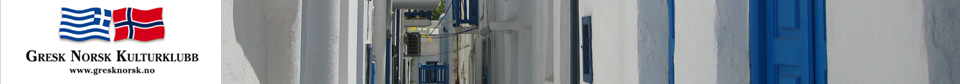 Gresk Norsk Kulturklubb i samarbeid med Den greske orthodokse Maria Bebudelses menighet møter danselærer Sakis Paliogiannis og danseklubben fra Thessaloniki. Vi inviterer dere til et tre dagers danseseminar med danser fra Makedonia og Thraki. Seminaret avholdes 08., 09. og 10. Februar 2019 i klubbens lokaler i Storgata 32, 3 etg. Seminarprogram Fredag 08. Februar: 17.00 - 20.15: Danseseminar for personer med liten eller ingen forkunnskaper. Lørdag 09. Februar: 10.30 - 14.00: Danseseminar for øvet/ viderekomne deltakere.                                    KL.     19.00: Dansefest med gresk mat og mye dans (inkludert i prisen)Søndag 10. Februar 10.30 - 12.30: Repetisjon av dansene (åpent for begge nivå- inkludert i prisen). * Bonus! Fredag 08.02 kl. 20.30: Gresk sangkveld med litt meze. Pris 180 kr. Vi ønsker alle velkommen til en kveld der vi lærer å synge greske sanger. Deltakelsen er åpen for alle interesserte. Man vil få tilsendt sanger før kvelden. Seminarpris:Deltakelse på ett kurs 450 kr (Enten fredag eller lørdag, fest på lørdag og repetisjon på søndag)Deltakelse på to kurs 500 kr. (Både fredag og lørdag, fest på lørdag og repetisjon på søndag) Deltakelse på sangkveld med litt meze 180 kr. Partner/ venn kan bli med på lørdagsfesten til kr. 100. Påmelding før 05.02Litt om SakisSakis ble født i Flabouro i Elassona og hans lidenskap for Hellas og Hellas sin rike dansetradisjon ledet han til interessen han har i dag for gresk folkedans. Han er en av stifterne og aktiv i danseklubben Choreftiko Omilos i Thessaloniki, samt danselærer i foreninger i Athen. Sakis er en aktiv pådriver i å videreformidle sin kunnskap om gresk folkedans til mange ulike danseklubber i Thessaloniki og har i mange år holdt danseseminarer rundt om i verden. Hans ønsker og mål er å videreformidle gresk dans og kultur med respekt, orginalitet og med forankring i historie. Sakis betrakter sitt besøk i Oslo som en mulighet til å formidle gresk dansekultur, samt mulighet til å knytte bånd mellom de to land. Vi gleder oss! 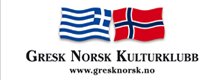 Τριήμερο σεμινάριο ελληνικών παραδοσιακών χορών με τον κ. Σάκη Παληογιάννη Ο Ελληνονορβηγικός Πολιτιστικός Σύλλογος σε συνεργασία με την Ελληνική Ορθόδοξη Κοινότητα Νορβηγίας συναντούν τον κ. Σάκη Παληογιάννη και τον Χορευτικό Όμιλο Θεσσαλονίκης και σας προσκαλούν σε ένα τριήμερο σεμινάριο με χορούς από την Μακεδονία και την Θράκη στις 8-9 και 10 Φεβρουαρίου 2019. Πρόγραμμα σεμιναρίου: Παρασκευή 8/2: 17:00-20:15 Σεμινάριο χορού για ανθρώπους με μικρή η και καθόλου εμπειρία στο χορό. Σάββατο 9/2:      10:30-14:00 Σεμινάριο χορού για προχωρημένους.                           19:00 Γιορτή με ελληνικό φαγητό και πολύ χορό . Κυριακή 10/2: 10:30-12:30 Επανάληψη των κυριότερων χορών (απευθύνεται στους συμμετέχοντες και των δύο επιπέδων) .*Bonus! Παρασκευή 8/2: 20.30 Βραδιά με μεζέδες και τραγούδι. Τιμή εισιτηρίου: 180kr. Σας περιμένουμε να τραγουδήσουμε αγαπημένα παραδοσιακά και όχι μόνο τραγούδια (συμμετοχή μπορεί να δηλώσει και όποιος δεν συμμετέχει στο σεμινάριο χορού). Τιμή εισιτηρίου: Συμμετοχή σε ένα από τα δύο επίπεδα σεμιναρίου 450kr (περιλαμβανει ενα μαθημα χορου, γλεντι και επαναληψη) Συμμετοχή και στα δύο επίπεδα 500kr. (περιλαμβανει μαθημα την παρασκευη και το σαββατο, γλεντι και επαναληψη)Συμμετοχή στη βραδιά με τραγούδια και μικρό μεζέ 180 κρ.  Συμμετοχή στην γιορτη για δευτερο ατομο 100 κρ. Δηλωστε συμμετοχη πριν τις 05.02. Βιογραφικό. Γεννήθηκε στο Φλάμπουρο του Δήμου Ελασσόνας και η αγάπη του για την Ελλάδα και την πλούσια παράδοσή της, τον οδήγησε στη ενεργή ενασχόληση με τον παραδοσιακό χορό. Αποτελεί ιδρυτικό μέλος και εν ενεργεία χοροδιδάσκαλος του Χορευτικού Ομίλου Θεσσαλονίκης, καθώς και χοροδιδάσκαλος του Πολιτιστικού Συλλόγου Κατοίκων Ηλιούπολης και του Συλλόγου Γηγενών Μακεδόνων Θέρμης. Στα χρόνια του μετράει πλήθος συνεργασιών με πολιτιστικούς συλλόγους της Θεσσαλονίκης και όχι μόνο, προσφέροντας τις γνώσεις και το πάθος του. Έχει διατελέσει εισηγητής πολλών τον αριθμό σεμιναρίων ελληνικών παραδοσιακών χορών τόσο στην Ελλάδα όσο και στο εξωτερικό. Στόχος του, κατά τη διάρκεια της 38ετούς παρουσίας του στο χώρο της ελληνικής παράδοσης, είναι η μετάδοση σε κάθε πολιτιστικό φορέα και σύλλογο που συνεργάζεται της βαθιάς γνώσης του στο χορό, με σεβασμό στην ιστορία, στο ηχόχρωμα, στο ύφος και στην αυθεντικότητα κάθε περιοχής της Ελλάδας ξεχωριστά. Η επίσκεψή του στο Όσλο είναι μια καλή ευκαιρία προσέγγισης της ελληνικής παράδοσης και κουλτούρας καθώς και μια μοναδική ευκαιρία δημιουργίας ισχυρών δεσμών επικοινωνίας και ανταλλαγής εμπειριών μεταξύ των συλλόγων των δύο χωρών. Σας περιμένουμε